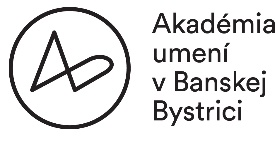 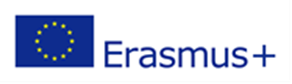 Prihláška na učiteľskú / administratívnu* mobilitu v rámci programu Erasmus+ v akademickom roku 2021/2022, 2022/2023Tlačivo vyplňte paličkovým písmom, vyplnenie všetkých polí je povinné. Do výberového konania budú zaradení len tí uchádzači, ktorí predložia prihlášku najneskôr do 31. 1. 2022.V Banskej Bystrici,...................		Podpis zamestnanca......................................* vyškrtnite čo sa nehodí Prihlášku (originál/resp. čitateľný sken) odovzdajte v tlačenej podobe Bc. Jane Majerovej – sekretariát rektora a zároveň pošlite e-mailom (formát súbor doc.) na: jana.majerova@aku.sk Junior (priemerne < 10 rokov praxe), Intermediate (priemerne > 10 a < 20 rokov praxe), Senior (priemerne > 20 rokov praxe)Zamestnanec prehlasuje, že všetky uvedené údaje sú správne, súhlasí so spracovaním osobných údajov na účely administrácie mobility a so zverejnením výsledkov výberového konania v súlade s požiadavkami programu Erasmus+.Meno a priezvisko, titl.Meno a priezvisko, titl.Meno a priezvisko, titl.Meno a priezvisko, titl.Meno a priezvisko, titl.Dátum narodeniaDátum narodeniaDátum narodeniaDátum narodeniaDátum narodeniaNárodnosťNárodnosťFakultaFakultaFakultaFakultaFakultaKategória zamestnancaJ, I, SKategória zamestnancaJ, I, SKategória zamestnancaJ, I, SKatedraKatedraKatedraAdresa trvalého bydliskaAdresa trvalého bydliskaAdresa trvalého bydliskaAdresa trvalého bydliskaAdresa trvalého bydliskaTyp pracovnoprávneho vzťahu na AUTyp pracovnoprávneho vzťahu na AUTyp pracovnoprávneho vzťahu na AUTyp pracovnoprávneho vzťahu na AUTyp pracovnoprávneho vzťahu na AUTel/mobilE-mailE-mailE-mailE-mailZoznam predchádzajúcich mobilít ERASMUS, vrátane mobilít s nulovým grantom od akad. roku 2019/2020 (rok, univerzitaZoznam predchádzajúcich mobilít ERASMUS, vrátane mobilít s nulovým grantom od akad. roku 2019/2020 (rok, univerzitaZoznam predchádzajúcich mobilít ERASMUS, vrátane mobilít s nulovým grantom od akad. roku 2019/2020 (rok, univerzitaZoznam predchádzajúcich mobilít ERASMUS, vrátane mobilít s nulovým grantom od akad. roku 2019/2020 (rok, univerzitaZoznam predchádzajúcich mobilít ERASMUS, vrátane mobilít s nulovým grantom od akad. roku 2019/2020 (rok, univerzitaInformácie o mobilite (učiteľská mobilita / administratívna mobilita)Informácie o mobilite (učiteľská mobilita / administratívna mobilita)Informácie o mobilite (učiteľská mobilita / administratívna mobilita)Informácie o mobilite (učiteľská mobilita / administratívna mobilita)Informácie o mobilite (učiteľská mobilita / administratívna mobilita)Informácie o mobilite (učiteľská mobilita / administratívna mobilita)Informácie o mobilite (učiteľská mobilita / administratívna mobilita)Informácie o mobilite (učiteľská mobilita / administratívna mobilita)Informácie o mobilite (učiteľská mobilita / administratívna mobilita)Informácie o mobilite (učiteľská mobilita / administratívna mobilita)Informácie o mobilite (učiteľská mobilita / administratívna mobilita)Informácie o mobilite (učiteľská mobilita / administratívna mobilita)Informácie o mobilite (učiteľská mobilita / administratívna mobilita)Informácie o mobilite (učiteľská mobilita / administratívna mobilita)Učiteľská mobilita (STA):Administratívna mobilita (STT):Učiteľská mobilita (STA):Administratívna mobilita (STT):Učiteľská mobilita (STA):Administratívna mobilita (STT):Učiteľská mobilita (STA):Administratívna mobilita (STT):Učiteľská mobilita (STA):Administratívna mobilita (STT):Učiteľská mobilita (STA):Administratívna mobilita (STT):Presný dátum mobilityPresný dátum mobilityPresný dátum mobilityPresný dátum mobilityPresný dátum mobilityPresný dátum mobilityTrvanie mobility (od-do)Trvanie mobility (od-do)Trvanie mobility (od-do)Trvanie mobility (od-do)Trvanie mobility (od-do)Trvanie mobility (od-do)Počet dní aj s cestouPočet dní aj s cestouPočet dní aj s cestouPočet dní aj s cestouPočet dní aj s cestouPočet dní aj s cestouPočet odučených hodín (min. 8), jazyk výučbyPočet odučených hodín (min. 8), jazyk výučbyPočet odučených hodín (min. 8), jazyk výučbyPočet odučených hodín (min. 8), jazyk výučbyPočet odučených hodín (min. 8), jazyk výučbyPočet odučených hodín (min. 8), jazyk výučbyMám záujem o mobilitu aj s nulovým grantom                    ÁNO*             NIE*Mám záujem o mobilitu aj s nulovým grantom                    ÁNO*             NIE*Mám záujem o mobilitu aj s nulovým grantom                    ÁNO*             NIE*Mám záujem o mobilitu aj s nulovým grantom                    ÁNO*             NIE*Mám záujem o mobilitu aj s nulovým grantom                    ÁNO*             NIE*Mám záujem o mobilitu aj s nulovým grantom                    ÁNO*             NIE*Mám záujem o mobilitu aj s nulovým grantom                    ÁNO*             NIE*Mám záujem o mobilitu aj s nulovým grantom                    ÁNO*             NIE*Mám záujem o mobilitu aj s nulovým grantom                    ÁNO*             NIE*Mám záujem o mobilitu aj s nulovým grantom                    ÁNO*             NIE*Mám záujem o mobilitu aj s nulovým grantom                    ÁNO*             NIE*Mám záujem o mobilitu aj s nulovým grantom                    ÁNO*             NIE*Mám záujem o mobilitu aj s nulovým grantom                    ÁNO*             NIE*Mám záujem o mobilitu aj s nulovým grantom                    ÁNO*             NIE*Prijímajúca inštitúcia Prijímajúca inštitúcia Prijímajúca inštitúcia Prijímajúca inštitúcia Prijímajúca inštitúcia Prijímajúca inštitúcia Prijímajúca inštitúcia Prijímajúca inštitúcia Prijímajúca inštitúcia Prijímajúca inštitúcia Prijímajúca inštitúcia Prijímajúca inštitúcia Prijímajúca inštitúcia Prijímajúca inštitúcia Názov/štátNázov/štátNázov/štátNázov/štátNázov/štátErasmus kódErasmus kódErasmus kódErasmus kódErasmus kód